Appendix A: Entry FormBavarian Open 2020 Single & Pair Skating and Ice DanceOberstdorf, Germany, February 03 – 09, 2020Kindly send this form to: 	Bayerischer Eissport-Verband e.V.	Fax:   +49 89 15 799 220    Email:  b.glatz@bev-eissport.de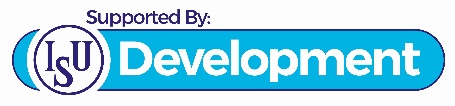 Entry Deadline: January 10, 2020CategorySurnameFirst NameBornTS/TCQualificationISU           	International 	JudgeQualificationISU           	International 	Coach(es)Team OfficialISU Member/Club:Adress:Email:Phone:Fax:Signature